Berufsfeld VerkehrswegbauAnmeldung zur Berufsprüfung 2019
Strassenbau-Polier/in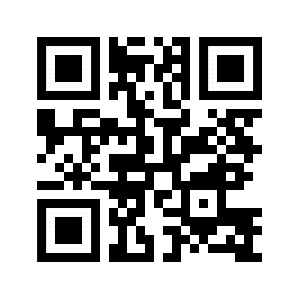 Anmeldeschluss: 15. Mai 2019  Online-Anmeldung unter https://infra-suisse.ch/polierPersonalienNameVornameStrasse Nr.PLZ OrtKantonGeburtsdatumTelefonHeimatort / KantonNationalitätVersicherungs-Nr.756.     756.     756.     756.     756.     E-MailPrüfungsversuch 1. Versuch 2. Versuch 2. Versuch 3. Versuch 3. VersuchDie Prüfungsgebühr von CHF 1'200.- plus MwSt. ist wie folgt in Rechnung zu stellen:Die Prüfungsgebühr von CHF 1'200.- plus MwSt. ist wie folgt in Rechnung zu stellen:Die Prüfungsgebühr von CHF 1'200.- plus MwSt. ist wie folgt in Rechnung zu stellen:Die Prüfungsgebühr von CHF 1'200.- plus MwSt. ist wie folgt in Rechnung zu stellen:Die Prüfungsgebühr von CHF 1'200.- plus MwSt. ist wie folgt in Rechnung zu stellen:Die Prüfungsgebühr von CHF 1'200.- plus MwSt. ist wie folgt in Rechnung zu stellen: der Kandidatin/dem Kandidaten (Adresse oben) der Kandidatin/dem Kandidaten (Adresse oben) der Kandidatin/dem Kandidaten (Adresse oben) der Kandidatin/dem Kandidaten (Adresse oben) dem Arbeitgeber (vorsteuerabzugsberechtigt, Adresse unten) dem Arbeitgeber (vorsteuerabzugsberechtigt, Adresse unten) dem Arbeitgeber (vorsteuerabzugsberechtigt, Adresse unten) dem Arbeitgeber (vorsteuerabzugsberechtigt, Adresse unten)ArbeitgeberArbeitgeberArbeitgeberArbeitgeberArbeitgeberArbeitgeberFirmaRechnungsadresse:Rechnungsadresse:AdresseKontaktpersonTelefonTelefonE-MailE-MailEntscheid der QS-Kommission (bitte leer lassen)Entscheid der QS-Kommission (bitte leer lassen)Entscheid der QS-Kommission (bitte leer lassen)Entscheid der QS-Kommission (bitte leer lassen)Zulassung Ja Nein 	Begründung: _______________________________Zürich,Zürich,Präsident QSK:Abgeschlossene berufliche Grundbildung/en
mit eidgenössischem Fähigkeitsausweis (EFZ) oder eidgenössischem Berufsattest (EBA)Abgeschlossene berufliche Grundbildung/en
mit eidgenössischem Fähigkeitsausweis (EFZ) oder eidgenössischem Berufsattest (EBA)Abgeschlossene berufliche Grundbildung/en
mit eidgenössischem Fähigkeitsausweis (EFZ) oder eidgenössischem Berufsattest (EBA)Abgeschlossene berufliche Grundbildung/en
mit eidgenössischem Fähigkeitsausweis (EFZ) oder eidgenössischem Berufsattest (EBA)Abgeschlossene berufliche Grundbildung/en
mit eidgenössischem Fähigkeitsausweis (EFZ) oder eidgenössischem Berufsattest (EBA)Abgeschlossene berufliche Grundbildung/en
mit eidgenössischem Fähigkeitsausweis (EFZ) oder eidgenössischem Berufsattest (EBA)Abgeschlossene berufliche Grundbildung/en
mit eidgenössischem Fähigkeitsausweis (EFZ) oder eidgenössischem Berufsattest (EBA)BerufLehrbetriebLehrbetriebAbschlussAbschlussBeispielBeispielStrassenbauer EFZStrasser AG, AargauStrasser AG, Aargau20122012Abgeschlossene berufliche Weiterbildungen als Vorabeiter/in im Bauhauptgewerbe
z.B. Strassenbau-Vorarbeiter/inAbgeschlossene berufliche Weiterbildungen als Vorabeiter/in im Bauhauptgewerbe
z.B. Strassenbau-Vorarbeiter/inAbgeschlossene berufliche Weiterbildungen als Vorabeiter/in im Bauhauptgewerbe
z.B. Strassenbau-Vorarbeiter/inAbgeschlossene berufliche Weiterbildungen als Vorabeiter/in im Bauhauptgewerbe
z.B. Strassenbau-Vorarbeiter/inAbgeschlossene berufliche Weiterbildungen als Vorabeiter/in im Bauhauptgewerbe
z.B. Strassenbau-Vorarbeiter/inAbgeschlossene berufliche Weiterbildungen als Vorabeiter/in im Bauhauptgewerbe
z.B. Strassenbau-Vorarbeiter/inAbgeschlossene berufliche Weiterbildungen als Vorabeiter/in im Bauhauptgewerbe
z.B. Strassenbau-Vorarbeiter/inSchuleSchuleSchuleAbschlussAbschlussBeispielBeispielCampus Sursee Bildungszentrum BauCampus Sursee Bildungszentrum BauCampus Sursee Bildungszentrum Bau20152015Nachweis der praktischen Tätigkeiten nach Abschluss der Lehre5.1 Tätigkeiten als Facharbeiter/in im Verkehrswegbau (z.B. Strassenbauer/in)Nachweis der praktischen Tätigkeiten nach Abschluss der Lehre5.1 Tätigkeiten als Facharbeiter/in im Verkehrswegbau (z.B. Strassenbauer/in)Nachweis der praktischen Tätigkeiten nach Abschluss der Lehre5.1 Tätigkeiten als Facharbeiter/in im Verkehrswegbau (z.B. Strassenbauer/in)Nachweis der praktischen Tätigkeiten nach Abschluss der Lehre5.1 Tätigkeiten als Facharbeiter/in im Verkehrswegbau (z.B. Strassenbauer/in)Nachweis der praktischen Tätigkeiten nach Abschluss der Lehre5.1 Tätigkeiten als Facharbeiter/in im Verkehrswegbau (z.B. Strassenbauer/in)Nachweis der praktischen Tätigkeiten nach Abschluss der Lehre5.1 Tätigkeiten als Facharbeiter/in im Verkehrswegbau (z.B. Strassenbauer/in)Nachweis der praktischen Tätigkeiten nach Abschluss der Lehre5.1 Tätigkeiten als Facharbeiter/in im Verkehrswegbau (z.B. Strassenbauer/in)Firma / OrtFirma / OrtZeitraum
Monat / Jahr - Monat / JahrZeitraum
Monat / Jahr - Monat / JahrMonateBeispielBeispielStrasser AG, AargauStrasser AG, Aargau09/2012 – 06/201509/2012 – 06/201534Total 5.1Total 5.15.2 Tätigkeiten als Vorarbeiter/in im Verkehrswegbau (z.B. Strassenbau-Vorarbeiter/in)5.2 Tätigkeiten als Vorarbeiter/in im Verkehrswegbau (z.B. Strassenbau-Vorarbeiter/in)5.2 Tätigkeiten als Vorarbeiter/in im Verkehrswegbau (z.B. Strassenbau-Vorarbeiter/in)5.2 Tätigkeiten als Vorarbeiter/in im Verkehrswegbau (z.B. Strassenbau-Vorarbeiter/in)5.2 Tätigkeiten als Vorarbeiter/in im Verkehrswegbau (z.B. Strassenbau-Vorarbeiter/in)5.2 Tätigkeiten als Vorarbeiter/in im Verkehrswegbau (z.B. Strassenbau-Vorarbeiter/in)5.2 Tätigkeiten als Vorarbeiter/in im Verkehrswegbau (z.B. Strassenbau-Vorarbeiter/in)Firma / OrtFirma / OrtFirma / OrtZeitraum
Monat / Jahr - Monat / JahrZeitraum
Monat / Jahr - Monat / JahrMonateBeispielAsfaltag AG, SolothurnAsfaltag AG, SolothurnAsfaltag AG, Solothurn07/2015 – 03/201607/2015 – 03/20169Total 5.2Total 5.25.3 Tätigkeiten in einer anderen Funktion im Verkehrswegbau (z.B. Strassenbau-Polier)5.3 Tätigkeiten in einer anderen Funktion im Verkehrswegbau (z.B. Strassenbau-Polier)5.3 Tätigkeiten in einer anderen Funktion im Verkehrswegbau (z.B. Strassenbau-Polier)5.3 Tätigkeiten in einer anderen Funktion im Verkehrswegbau (z.B. Strassenbau-Polier)5.3 Tätigkeiten in einer anderen Funktion im Verkehrswegbau (z.B. Strassenbau-Polier)5.3 Tätigkeiten in einer anderen Funktion im Verkehrswegbau (z.B. Strassenbau-Polier)Firma / OrtFirma / OrtFunktionZeitraum
Monat / Jahr - Monat / JahrMonateBeispielBelaga GmbH, BernBelaga GmbH, BernPolier04/2016 – 08/20164Total 5.3Total 5.3Total Monate aller praktischen Tätigkeiten (Punkt 5.1 bis 5.3)Total Monate aller praktischen Tätigkeiten (Punkt 5.1 bis 5.3)Total Monate aller praktischen Tätigkeiten (Punkt 5.1 bis 5.3)Total Monate aller praktischen Tätigkeiten (Punkt 5.1 bis 5.3)Total Monate aller praktischen Tätigkeiten (Punkt 5.1 bis 5.3)BeilagenBeilagenBeilagenBeilagenBeilagenBeilagenKopien von:Eidg. Fähigkeitsausweis (EFZ) oder Eidg. Berufsattest (EBA)
(oder mindestens gleichwertiger Abschluss)Abschluss-Diplom Vorarbeiter/in im BauhauptgewerbeNachweis der Modulabschlüsse AP 1 – 4 und SBP 1 – 5
(oder Gleichwertigkeitsbestätigung)Arbeitszeugnisse oder Arbeitsbestätigungen für alle Tätigkeiten unter 5.1 bis 5.3Amtlicher Ausweis mit Foto (ID oder Pass)Kopien von:Eidg. Fähigkeitsausweis (EFZ) oder Eidg. Berufsattest (EBA)
(oder mindestens gleichwertiger Abschluss)Abschluss-Diplom Vorarbeiter/in im BauhauptgewerbeNachweis der Modulabschlüsse AP 1 – 4 und SBP 1 – 5
(oder Gleichwertigkeitsbestätigung)Arbeitszeugnisse oder Arbeitsbestätigungen für alle Tätigkeiten unter 5.1 bis 5.3Amtlicher Ausweis mit Foto (ID oder Pass)Kopien von:Eidg. Fähigkeitsausweis (EFZ) oder Eidg. Berufsattest (EBA)
(oder mindestens gleichwertiger Abschluss)Abschluss-Diplom Vorarbeiter/in im BauhauptgewerbeNachweis der Modulabschlüsse AP 1 – 4 und SBP 1 – 5
(oder Gleichwertigkeitsbestätigung)Arbeitszeugnisse oder Arbeitsbestätigungen für alle Tätigkeiten unter 5.1 bis 5.3Amtlicher Ausweis mit Foto (ID oder Pass)Kopien von:Eidg. Fähigkeitsausweis (EFZ) oder Eidg. Berufsattest (EBA)
(oder mindestens gleichwertiger Abschluss)Abschluss-Diplom Vorarbeiter/in im BauhauptgewerbeNachweis der Modulabschlüsse AP 1 – 4 und SBP 1 – 5
(oder Gleichwertigkeitsbestätigung)Arbeitszeugnisse oder Arbeitsbestätigungen für alle Tätigkeiten unter 5.1 bis 5.3Amtlicher Ausweis mit Foto (ID oder Pass)Kopien von:Eidg. Fähigkeitsausweis (EFZ) oder Eidg. Berufsattest (EBA)
(oder mindestens gleichwertiger Abschluss)Abschluss-Diplom Vorarbeiter/in im BauhauptgewerbeNachweis der Modulabschlüsse AP 1 – 4 und SBP 1 – 5
(oder Gleichwertigkeitsbestätigung)Arbeitszeugnisse oder Arbeitsbestätigungen für alle Tätigkeiten unter 5.1 bis 5.3Amtlicher Ausweis mit Foto (ID oder Pass)Anzahl Beilagen insgesamtAnzahl Beilagen insgesamtAnzahl Beilagen insgesamtAnzahl Beilagen insgesamtAnzahl Beilagen insgesamtBitte prüfen Sie, ob sämtliche Beilagen in lesbarer Qualität vorhanden sind.Bitte prüfen Sie, ob sämtliche Beilagen in lesbarer Qualität vorhanden sind.Bitte prüfen Sie, ob sämtliche Beilagen in lesbarer Qualität vorhanden sind.Bitte prüfen Sie, ob sämtliche Beilagen in lesbarer Qualität vorhanden sind.Bitte prüfen Sie, ob sämtliche Beilagen in lesbarer Qualität vorhanden sind.BemerkungenBemerkungenBemerkungenBemerkungenBemerkungenBemerkungenDie Kandidatin / Der KandidatDie Kandidatin / Der KandidatDie Kandidatin / Der KandidatDie Kandidatin / Der KandidatDie Kandidatin / Der KandidatDie Kandidatin / Der KandidatOrt und DatumOrt und DatumUnterschriftUnterschrift